МУНИЦИПАЛЬНОЕ БЮДЖЕТНОЕ ОБЩЕОБРАЗОВАТЕЛЬНОЕ УЧРЕЖДЕНИЕ ЗАКУЛЕЙСКАЯ СРЕДНЯЯ ОБЩЕОБРАЗОВАТЕЛЬНАЯ ШКОЛАПОЛОЖЕНИЕО РАССЛЕДОВАНИИ НЕСЧАСТНЫХ СЛУЧАЕВ С ОБУЧАЮЩИМИСЯВО ВРЕМЯ ПРЕБЫВАНИЯ В ОРГАНИЗАЦИИ,ОСУЩЕСТВЛЯЮЩЕЙ ОБРАЗОВАТЕЛЬНУЮ ДЕЯТЕЛЬНОСТЬс. Закулей, 2022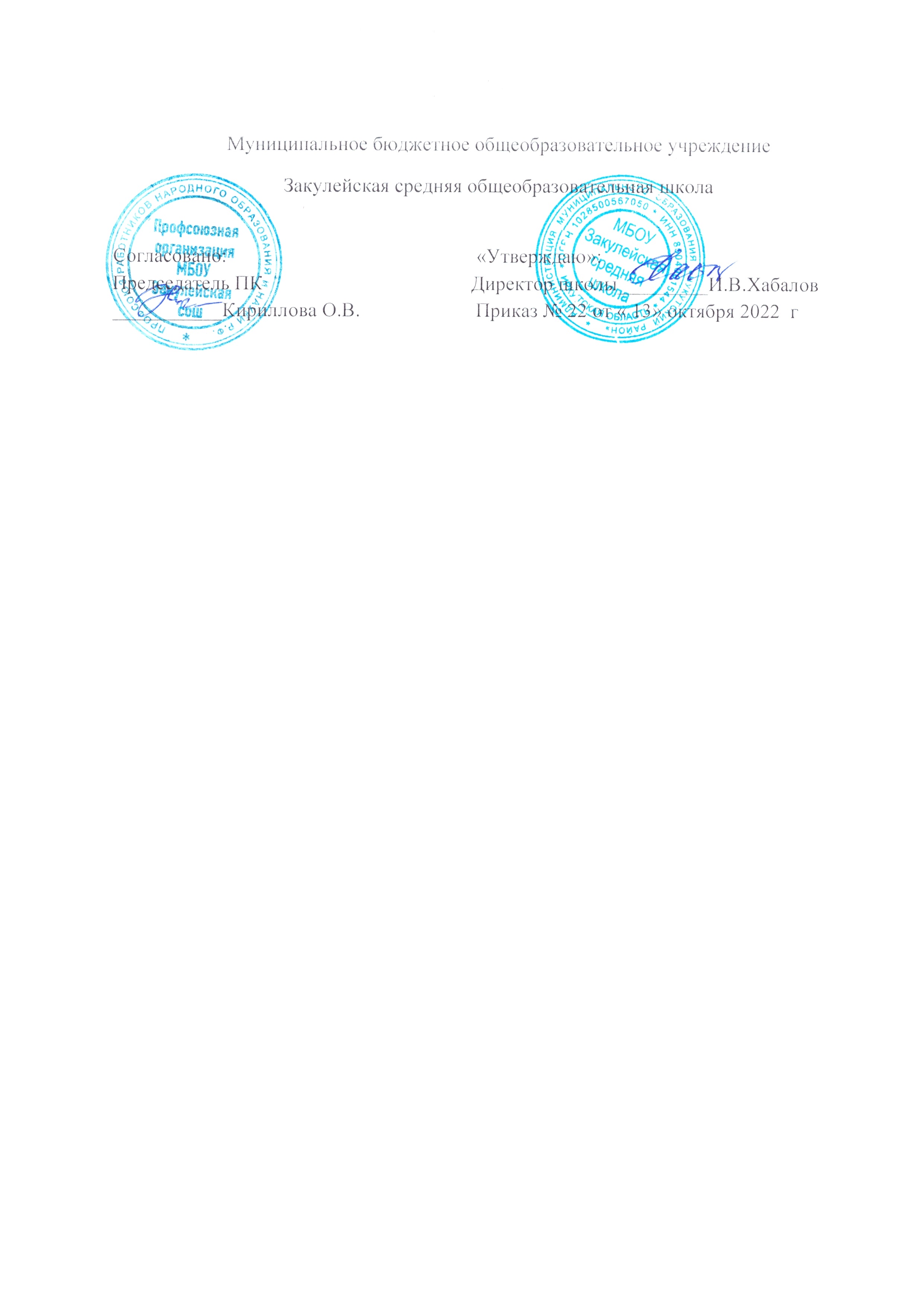 ПОЛОЖЕНИЕо расследовании несчастных случаев с обучающимися во время пребывания в организации, осуществляющей образовательную деятельностьПоложение о расследовании несчастных случаев с обучающимися во время пребывания в организации, осуществляющей образовательную деятельность (далее – НС с обучающимися) разработано в соответствии со статьей 41 Федерального закона от 29.12.2012 № 273-ФЗ «Об образовании в Российской Федерации»,  и на основе положений приказа Минобрнауки России от 27.06.2017 № 602 «Об утверждении Порядка расследования и учета несчастных случаев с обучающимися во время пребывания в организации, осуществляющей образовательную деятельность» и устанавливает правила проведения расследования, оформления и учета несчастных случаев, происшедших с обучающимися, во время пребывания в организациях, осуществляющих образовательную деятельность.Вопросы, не урегулированные настоящим Положением, регулируются действующим трудовым законодательством Российской Федерации и иными нормативными правовыми актами, содержащими нормы трудового права. Общие положенияРасследованию и учету подлежат несчастные случаи, происшедшие с обучающимися, повлекшие за собой временную или стойкую утрату трудоспособности, здоровья в соответствии с медицинским заключением и, как следствие, освобождение от занятий не менее чем на один день, либо смерть обучающегося, в том числе:телесные повреждения (травмы), в том числе нанесенные другим лицом;острое отравление;тепловой удар, ожог, обморожение;утопление;поражение электрическим током, молнией, излучением;укусы и другие телесные повреждения, нанесенные животными и насекомыми, а также полученные в результате контакта с растениями;повреждения здоровья вследствие взрывов, аварий, разрушения зданий, сооружений и конструкций, стихийных бедствий и других чрезвычайных обстоятельств;иные повреждения здоровья, обусловленные воздействием внешних факторов либо повлекших смерть обучающегося.Расследованию и учету подлежат несчастные случаи, если они произошли:во время учебных занятий и мероприятий, связанных с освоением образовательных программ, во время установленных перерывов между учебными занятиями (мероприятиями), проводимыми на территории и объектах образовательной организации или за ее пределами, в соответствии с учебным планом, а также до начала и после окончания учебных занятий (мероприятий), время которых определены правилами внутреннего распорядка, графиком работы образовательной организации и иными локальными нормативными актами;во время учебных занятий по физической культуре в соответствии с учебным планом организации, осуществляющей образовательную деятельность;при проведении внеаудиторных, внеклассных и других мероприятий в выходные, праздничные и каникулярные дни, если эти мероприятия организовывались и проводились непосредственно организацией, осуществляющей образовательную деятельность;при проведении спортивных соревнований, оздоровительных мероприятий, экскурсий, походов, экспедиций и других мероприятий, организованных организацией, осуществляющей образовательную деятельность;при организованном по распорядительному акту руководителя (его заместителя) организации, осуществляющей образовательную деятельность, следовании обучающихся к месту проведения учебных занятий или мероприятий и обратно на транспортном средстве, предоставленном руководителем (его представителем) организации, осуществляющей образовательную деятельность, общественном или служебном транспорте, или пешком;при осуществлении иных действий обучающихся, обусловленных уставом организации, осуществляющей образовательную деятельность, или правилами внутреннего распорядка либо совершаемых в интересах данной организации, в целях сохранения жизни и здоровья обучающихся, в том числе действий, направленных на предотвращение аварии или иных чрезвычайных обстоятельств либо при выполнении работ по ликвидации их последствий.О несчастном случае с обучающимся, пострадавший или очевидец несчастного случая извещает лицо, непосредственно проводившее учебное занятие (мероприятие).Лицо, непосредственно проводившее учебное занятие (мероприятие), во время которого произошел несчастный случай с обучающимся, обязано немедленно сообщить о несчастном случае руководителю организации, осуществляющей образовательную деятельность.II. Обязанности руководителя организации, осуществляющей образовательную деятельность, при несчастном случае с обучающимсяРуководитель организации, осуществляющей образовательную деятельность, при наступлении несчастного случая обязан:Немедленно организовать оказание первой помощи пострадавшему и, при необходимости, доставку его в медицинскую организацию.Принять неотложные меры по предотвращению чрезвычайной ситуации, в том числе аварийной ситуации и воздействия травмирующих факторов на других лиц:оповестить людей, находящихся в организации, об угрозе возникновения или о возникновении чрезвычайной ситуации;по возможности обеспечить локализацию (нейтрализацию) источника опасности;при необходимости организовать эвакуацию людей за пределы зоны действия опасных для их жизни и здоровья факторов;при необходимости сообщить об угрозе возникновения или о возникновении ЧС в экстренные службы и специализированные организации (скорая помощь, пожарная часть).Принять меры по фиксированию до начала расследования несчастного случая обстановки, какой она была на момент происшествия (составить схемы, провести фотографирование или видеосъемку, осуществить другие мероприятия), если это не угрожает жизни и здоровью других лиц и не ведет к катастрофе, аварии или возникновению иных чрезвычайных обстоятельств.Принять меры к устранению причин, вызвавших несчастный случай.Проинформировать о несчастном случае с обучающимся Учредителя, а также родителей или иных законных представителей пострадавшего.При групповом несчастном случае (происшедшем с двумя обучающимися или более, независимо от степени тяжести полученных повреждений здоровья), несчастном случае, в результате которого обучающийся получил тяжелые повреждения здоровья (далее – тяжелый несчастный случай) или несчастном случае со смертельным исходом руководитель организации, осуществляющей образовательную деятельность, обязан в течение суток с момента, как стало известно о происшедшем соответствующем несчастном случае, направить сообщение о несчастном случае по телефону, электронной почте, а также посредством иных доступных видов связи:в территориальный орган Министерства внутренних дел Российской Федерации;родителям или законным представителям пострадавшего;Учредителю;в соответствующий выборный орган первичной профсоюзной организации обучающихся (при наличии) и (или) иной представительный орган обучающихся (далее – представительный орган обучающихся) образовательной организации.Информация, передаваемая в сообщении о несчастном случае с обучающимся:наименование организации, осуществляющей образовательную деятельность, адрес, телефон, факс, адрес электронной почты, наименование учредителя, в ведении которого находится организация, осуществляющая образовательную деятельность;дата, время (местное), место несчастного случая, проводимое учебное занятие (мероприятие) и краткое описание обстоятельств, при которых произошел несчастный случай, классификация несчастного случая;число пострадавших, в том числе погибших (если таковые имеются);фамилия, имя, отчество (при наличии), год рождения пострадавшего (пострадавших), в том числе погибшего (погибших);характер полученных повреждений здоровья (при групповых несчастных случаях указывается для каждого пострадавшего отдельно);фамилия, имя, отчество (при наличии), занимаемая должность передавшего сообщение, дата и время (местное) сообщения.При передаче сообщения о несчастном случае с обучающимся рекомендуется зафиксировать фамилию, имя, отчество (при наличии), занимаемую должность принявшего сообщение, дату и время (местное) передачи (получения) сообщения.Образовать комиссию (утвердить соответствующим распорядительным актом) для расследования несчастного случая в составе не менее трех человек. При расследовании группового, тяжелого несчастного случая, либо несчастного случая со смертельным исходом, комиссия по расследованию несчастного случая создается Учредителем.Принять иные необходимые меры по обеспечению надлежащего и своевременного расследования несчастного случая с обучающимся и оформлению материалов расследования.III. Формирование комиссии по расследованию несчастных случаевВ состав комиссии по расследованию несчастного случая, в результате которого обучающийся получил легкие повреждения здоровья, включаются:руководитель организации, осуществляющей образовательную деятельность;лицо, на которое руководителем организации, осуществляющей образовательную деятельность, возложены обязанности специалиста по охране труда, прошедшее обучение по вопросам охраны труда (далее – представитель организации);представитель выборного органа первичной профсоюзной организации обучающихся или иного представительного органа обучающихся образовательной организации.При расследовании группового, тяжелого несчастного случая, либо несчастного случая со смертельным исходом в состав комиссии включаются:представители образовательной организации, в которой произошел несчастный случай;представитель выборного органа первичной профсоюзной организации обучающихся (при наличии) или иной представительный орган обучающихся образовательной организации.В состав комиссии при расследовании группового, тяжелого несчастного случая, либо несчастного случая со смертельным исходом также могут быть включены:представители Министерства просвещения России (по согласованию);представители Профессионального союза работников народного образования и науки;представители профсоюзных организаций.Состав комиссии должен состоять из нечетного числа членов.Комиссию по расследованию легкого несчастного случая возглавляет руководитель (или уполномоченное им лицо) организации, осуществляющей образовательную деятельность, а при расследовании тяжелых, групповых или несчастных случаев со смертельным исходом – руководитель Учредителя или уполномоченное им лицо.Лица, непосредственно проводившие учебные занятия (мероприятия) и (или) осуществлявшие руководство за безопасным проведением данных учебных занятий (мероприятий), во время которых произошел несчастный случай с обучающимся, в состав комиссии не включаются.Каждый родитель (законный представитель) несовершеннолетнего пострадавшего имеют право на личное участие в расследовании несчастного случая (без включения в состав комиссии), а также на ознакомление с материалами расследования несчастного случая.Разногласия, возникшие между родителем (иным законным представителем) несовершеннолетнего пострадавшего и комиссией, созданной по расследованию несчастных случаев в соответствии с квалификацией несчастного случая по итогам расследования несчастного случая с обучающимся, а также в случае отказа руководителя организации, осуществляющей образовательную деятельность, проводить расследование несчастного случая с обучающимся во время его пребывания в организации, осуществляющей образовательную деятельность, рассматриваются в судебном порядке.IV. Сроки расследования несчастных случаевРасследование несчастного случая, в результате которого обучающийся получил легкие повреждения здоровья, проводится комиссией в течение трех календарных дней с момента происшествия.Расследование группового, тяжелого несчастного случая с обучающимися, либо несчастного случая со смертельным исходом проводится комиссией в течение пятнадцати календарных дней с момента происшествия.Несчастный случай с обучающимся, о котором не было своевременно сообщено руководителю образовательной организации, или в результате которого утрата здоровья у обучающегося наступила не сразу, расследуется комиссией по расследованию несчастного случая в соответствии с квалификацией несчастного случая согласно Положению по заявлению совершеннолетнего пострадавшего, его законного представителя или иного доверенного лица, родителей (иных законных представителей) несовершеннолетнего пострадавшего в течение одного месяца со дня поступления указанного заявления в образовательную организацию. Срок подачи заявления не ограничен.При необходимости проведения дополнительной проверки обстоятельств несчастного случая срок расследования несчастного случая с обучающимся может быть продлен распорядительным актом руководителя организации, осуществляющей образовательную деятельность, или Учредителем, утвердившим состав комиссии, с учетом изложенных председателем комиссии причин продления, до тридцати календарных дней.V. Порядок проведения расследования несчастных случаевКомиссия организации, осуществляющей образовательную деятельность, при расследованию несчастного случая с обучающимся обязана:получить письменное объяснение от должностного лица, проводившего учебное занятие (мероприятие), во время которого произошел несчастный случай, лица, на которое было возложено обеспечение соблюдения безопасных условий проведения занятия (мероприятия);составить протокол опроса очевидцев несчастного случая, должностного лица, проводившего учебное занятие (мероприятие) в образовательной организации, (форма протокола опроса приведена в приложении № 1 к настоящему Положению);запросить в медицинской организации заключение о характере полученных повреждений здоровья в результате несчастного случая и степени их тяжести, о возможном нахождении пострадавшего в состоянии токсического опьянения (далее – медицинское заключение) или заключение о причине смерти;составить протокол осмотра места несчастного случая, форма которого приведена в приложении № 2 к Порядку, оформить схему места несчастного случая, по возможности, произвести фотографирование или видеосъемку;изучить документы, характеризующие условия осуществления образовательной деятельности, проводимого учебного занятия (мероприятия);сделать выписки из журнала предписаний органов государственного контроля и общественного контроля (надзора), выданных организации, осуществляющей образовательную деятельность, и касающихся предмета расследования, изучить состояние выполнения предписаний об устранении допущенных нарушений;ознакомиться с инструкциями, положениями, приказами и другими актами, устанавливающими меры, обеспечивающие безопасные условия проведения образовательной деятельности, и ответственных за это лиц;составить акт о расследовании несчастного случая с обучающимся, форма которого приведена в приложении № 3 к настоящему Положению.Медицинская организация, в которую доставлен (или обратился самостоятельно) пострадавший (его законные представители) в результате несчастного случая, произошедшего во время пребывания в организации, осуществляющей образовательную деятельность, обязана по запросу руководителя организации, осуществляющей образовательную деятельность, выдать медицинское заключение или заключение о причине смерти.Порядок расследования несчастного случая комиссией, образованной Учредителем, аналогичен. По требованию комиссии руководитель организации, в которой произошел несчастный случай с обучающимся, в необходимых для проведения расследования случаях, за счет средств организации, осуществляющей образовательную деятельность, обеспечивает получение от компетентных органов экспертного заключения по результатам:технической экспертизы (транспорта, элементов и конструкций здания, спортивного и иного инвентаря, электроприборов и оборудования, проектной документации и др.);медицинской экспертизы;экспертизы качества медицинской помощи;ветеринарно-санитарной экспертизы;иной необходимой для расследования экспертизы.Материалы расследования несчастного случая с обучающимся включают:распорядительный акт о создании комиссии по расследованию несчастного случая;письменное объяснение от должностного лица;протокол опроса очевидцев несчастного случая, должностного лица, проводившего учебное занятие (мероприятие);медицинское заключение или заключение о причине смерти;протокол осмотра, описания и схему места несчастного случая, при необходимости фото- и видеоматериалы;информацию о проведенных мероприятиях по предупреждению травматизма с пострадавшим;выписки из инструкций, положений, приказов и других актов, устанавливающих меры, обеспечивающие безопасные условия проведения образовательной деятельности и ответственных за это лиц;экспертные заключения специалистов, результаты технических расчетов, лабораторных исследований и испытаний (при необходимости);другие документы по усмотрению комиссии в зависимости от характера и обстоятельств несчастного случая.Руководитель организации, осуществляющей образовательную деятельность, или Учредитель, создавшие комиссии по расследованию несчастных случаев обязаны своевременно расследовать и учитывать несчастные случаи с обучающимися, разрабатывать и реализовывать мероприятия по их предупреждению.VI. Оформление результатов расследования несчастных случаевАкт о расследовании несчастного случая с обучающимся составляется в трех экземплярах и не позднее трех рабочих дней после завершения расследования утверждается руководителем организации, осуществляющей образовательную деятельность, и заверяется печатью данной организации (при наличии).Первый экземпляр акта о расследовании несчастного случая с обучающимся выдается родителям (иным законным представителям) несовершеннолетнего пострадавшего в течение трех рабочих дней после дня его регистрации.Второй экземпляр акта о расследовании несчастного случая с обучающимся вместе с материалами расследования хранится в организации, осуществляющей образовательную деятельность, в течение сорока пяти лет.Третий экземпляр акта о расследовании несчастного случая с обучающимся вместе с копиями материалов расследования направляется Учредителю.Акт о расследовании группового, тяжелого несчастного случая либо несчастного случая со смертельным исходом с обучающимся составляется в двух экземплярах.Первый экземпляр акта о расследовании группового, тяжелого несчастного случая либо несчастного случая со смертельным исходом с обучающимся вместе с материалами расследования хранится у Учредителя.Второй экземпляр акта о расследовании группового, тяжелого несчастного случая либо несчастного случая со смертельным исходом с обучающимся с копиями материалов расследования хранится в организации, осуществляющей образовательную деятельность, в которой произошел соответствующий несчастный случай в течение сорока пяти лет.Копии акта о расследовании группового, тяжелого несчастного случая либо несчастного случая со смертельным исходом с обучающимся в течение трех рабочих дней после его регистрации направляются:родителям (иным законным представителям) несовершеннолетнего пострадавшего;органам местного самоуправления;в Министерство просвещения РФ, Министерство науки и высшего образования РФ соответственно (по запросу) – за исключением случаев, когда учредителем организации, осуществляющей образовательную деятельность, является Министерство просвещения РФ или Министерство науки и высшего образования РФ;в территориальный орган Министерства внутренних дел (с приложением копий материалов расследования);в представительный орган обучающихся образовательной организации (по запросу).В соответствии с настоящим Положением и по решению комиссии, созданной по расследованию несчастных случаев, в соответствии с квалификацией несчастного случая в зависимости от конкретных обстоятельств могут квалифицироваться как несчастные случаи, не связанные с образовательной деятельностью:несчастный случай, повлекший смерть обучающегося вследствие общего заболевания, подтвержденного медицинскими организациями и следственными органами;несчастный случай, повлекший смерть обучающегося, единственной причиной которой (по заключению медицинской организации) явилось токсическое отравление обучающегося;несчастный случай, происшедший при совершении обучающимся действий, квалифицированных правоохранительными органами как преступление.Акт о расследовании несчастного случая, не связанного с образовательной деятельностью, в зависимости от квалификации несчастного случая составляется соответствующей комиссией по расследованию несчастного случая по установленной форме.Акт о расследовании несчастного случая, не связанного с образовательной деятельностью, в результате которого пострадавший получил легкие повреждения здоровья, оформляется комиссией, образованной руководителем организации (или уполномоченным им лицом), осуществляющей образовательную деятельность, по форме приложения № 3 к настоящему Положению в двух экземплярах.Первый экземпляр акта о расследовании несчастного случая, не связанного с образовательной деятельностью, выдается на руки совершеннолетнему пострадавшему (его законному представителю или иному доверенному лицу), родителям (иному законному представителю) несовершеннолетнего пострадавшего.Второй экземпляр акта о расследовании несчастного случая, не связанного с образовательной деятельностью, вместе с материалами расследования хранится в организации, осуществляющей образовательную деятельность, в течение сорока пяти лет.Документы по расследованию каждого несчастного случая с обучающимися, оформляемые согласно настоящему Положению, составляются на русском языке либо на русском языке и государственном языке субъекта РФ, где произошел несчастный случай.VII. Порядок регистрации и учета несчастных случаев на производствеУчет несчастных случаев с обучающимися и принятие мер по устранению причин несчастного случая в организации, осуществляющей образовательную деятельность, осуществляет руководитель организации, в которой произошел несчастный случай, путем фиксации в журнале регистрации несчастных случаев с обучающимися.Информация о несчастном случае, в том числе групповом, тяжелом несчастном случае, несчастном случае со смертельным исходом, регистрируется организацией, осуществляющей образовательную деятельность, в журнале регистрации несчастных случаев с обучающимися.В журнале регистрации несчастных случаев с обучающимися должна быть отражена следующая информация:наименование и регистрационные данные (ИНН, КПП, ОКПО) организации, осуществляющей образовательную деятельность;порядковый номер записи;дата и время происшедшего несчастного случая;фамилия, имя, отчество пострадавшего, дата и год рождения пострадавшего;курс (аудитория, класс, кабинет, группа и др.);место несчастного случая;вид происшествия, вследствие которого обучающийся получил травму (падение, в том числе на лестничном марше, площадке, в кабинете, с высоты собственного роста; вследствие столкновения с другим обучающимся, с предметом; нанесение телесных повреждений другим лицом; удар о металлический предмет, о стену (парту, стол); воздействие вращающегося предмета (летящего, брошенного); поражение электрическим током; воздействие острым предметом; повреждения, полученные при дорожно-транспортном происшествии и др.);краткие обстоятельства и причины несчастного случая;номер акта о несчастном случае с обучающимся и дата его утверждения;количество дней нетрудоспособности в связи с несчастным случаем, диагноз по справке;последствия несчастного случая (выздоровление, установление группы или категории инвалидности, смертельный исход);принятые меры по устранению причин несчастного случая.Журнал регистрации несчастных случаев с обучающимися со всеми материалами расследования несчастного случая подлежит хранению в течение 45 лет.VIII. Осуществление контроля за соблюдением порядка расследования, оформления, регистрации и учета несчастных случаев на производствеВ соответствии с законодательством Российской Федерации организации, осуществляющие образовательную деятельность, при реализации образовательных программ создают условия для охраны здоровья обучающихся, в том числе обеспечивают расследование и учет несчастных случаев с обучающимися во время пребывания в организации, осуществляющей образовательную деятельность.Контроль за своевременным расследованием и учетом несчастных случаев с обучающимися в организации, осуществляющей образовательную деятельность, а также выполнением мероприятий по устранению причин, вызвавших несчастный случай, обеспечивают в зависимости от ведомственной принадлежности данной организации следующие органы и лица (далее – Учредитель):федеральные органы исполнительной власти, осуществляющие государственное управление в сфере образования;федеральные органы исполнительной власти, в ведении которых находятся организации, осуществляющие образовательную деятельность;федеральные органы исполнительной власти, осуществляющие отдельные функции и полномочия Учредителя в отношении образовательных организаций, у которых функции и полномочия Учредителя от имени Российской Федерации осуществляет Правительство Российской Федерации;органы исполнительной власти субъектов Российской Федерации, осуществляющие государственное управление в сфере образования;органы местного самоуправления, осуществляющие управление в сфере образования;компетентные юридические и физические лица.Приложение № 1к Положению о расследовании несчастных случаев с обучающимисяво время пребывания в организации, осуществляющей образовательную деятельность,утвержденному директором МБОУ Закулейская СОШ от «____» ______________ 2024 г.Протокол опросаочевидца несчастного случая, должностного лица, проводившего учебное занятие (мероприятие) в организации, осуществляющей образовательную деятельность____________________________*Заполняется при наличии данных.Приложение № 2к Положению о расследовании несчастных случаев с обучающимисяво время пребывания в организации, осуществляющей образовательную деятельность,утвержденному директором МБОУ Закулейская СОШ от «____» ______________ 2024 г.Протокол осмотра места несчастного случая произошедшего в организации, осуществляющей образовательную деятельность_____________________*Заполняется при наличии таких данных.Приложение № 3к Положению о расследовании несчастных случаев с обучающимисяво время пребывания в организации, осуществляющей образовательную деятельность,утвержденному директором МБОУ Закулейская СОШ от «____» ______________ 2024 г.УТВЕРЖДАЮ________________________________(подпись, ФИО (при наличии)	руководителя организации, осуществляющийобразовательную деятельность)	МП					________________________________(дата)			АКТ №_______о расследовании несчастного случая с обучающимся_____________________________________________________________________________________________________________________«_____ »   ______________  20___  г.«_____ »   ______________  20___  г.«_____ »   ______________  20___  г.(место составления протокола)(место составления протокола)(место составления протокола)             Опрос начат в _____ч. _____мин.             Опрос начат в _____ч. _____мин.             Опрос начат в _____ч. _____мин.Опрос окончен в _____ч. _____мин.Опрос окончен в _____ч. _____мин.Опрос окончен в _____ч. _____мин.Комиссией в составе:Председателя комиссии по расследованию несчастного случая с обучающимися в организации, осуществляющей образовательную деятельность________________________________________________________________________________,Комиссией в составе:Председателя комиссии по расследованию несчастного случая с обучающимися в организации, осуществляющей образовательную деятельность________________________________________________________________________________,Комиссией в составе:Председателя комиссии по расследованию несчастного случая с обучающимися в организации, осуществляющей образовательную деятельность________________________________________________________________________________,Комиссией в составе:Председателя комиссии по расследованию несчастного случая с обучающимися в организации, осуществляющей образовательную деятельность________________________________________________________________________________,Комиссией в составе:Председателя комиссии по расследованию несчастного случая с обучающимися в организации, осуществляющей образовательную деятельность________________________________________________________________________________,Комиссией в составе:Председателя комиссии по расследованию несчастного случая с обучающимися в организации, осуществляющей образовательную деятельность________________________________________________________________________________,(фамилия, имя, отчество (при наличии) руководителя организации, осуществляющей образовательную деятельность)/учредитель)(фамилия, имя, отчество (при наличии) руководителя организации, осуществляющей образовательную деятельность)/учредитель)(фамилия, имя, отчество (при наличии) руководителя организации, осуществляющей образовательную деятельность)/учредитель)(фамилия, имя, отчество (при наличии) руководителя организации, осуществляющей образовательную деятельность)/учредитель)(фамилия, имя, отчество (при наличии) руководителя организации, осуществляющей образовательную деятельность)/учредитель)(фамилия, имя, отчество (при наличии) руководителя организации, осуществляющей образовательную деятельность)/учредитель)членов:членов:членов:________________________________________________________________________________,(фамилия, имя, отчество (при наличии) членов комиссии организации, осуществляющей образовательную деятельность)________________________________________________________________________________,(фамилия, имя, отчество (при наличии) членов комиссии организации, осуществляющей образовательную деятельность)________________________________________________________________________________,(фамилия, имя, отчество (при наличии) членов комиссии организации, осуществляющей образовательную деятельность)________________________________________________________________________________,(фамилия, имя, отчество (при наличии) членов комиссии организации, осуществляющей образовательную деятельность)________________________________________________________________________________,(фамилия, имя, отчество (при наличии) членов комиссии организации, осуществляющей образовательную деятельность)________________________________________________________________________________,(фамилия, имя, отчество (при наличии) членов комиссии организации, осуществляющей образовательную деятельность)________________________________________________________________________________,________________________________________________________________________________,________________________________________________________________________________,________________________________________________________________________________,________________________________________________________________________________,________________________________________________________________________________,образованной распорядительным актомобразованной распорядительным актомобразованной распорядительным актом________________________________________,________________________________________,________________________________________,(реквизиты распорядительного акта)(реквизиты распорядительного акта)(реквизиты распорядительного акта)______________________________________________________________________________________________________________________________________________________________________________________________________________________________________________________________________________________________________________________________________________________________________________________________________________________________________________________________________________________________________(фамилия, имя, отчество (при наличии) члена комиссии, производившего опрос)(фамилия, имя, отчество (при наличии) члена комиссии, производившего опрос)(фамилия, имя, отчество (при наличии) члена комиссии, производившего опрос)(фамилия, имя, отчество (при наличии) члена комиссии, производившего опрос)(фамилия, имя, отчество (при наличии) члена комиссии, производившего опрос)(фамилия, имя, отчество (при наличии) члена комиссии, производившего опрос)в помещении _____________________________________________________ произведен опросв помещении _____________________________________________________ произведен опросв помещении _____________________________________________________ произведен опросв помещении _____________________________________________________ произведен опросв помещении _____________________________________________________ произведен опросв помещении _____________________________________________________ произведен опрос(место проведения опроса)(место проведения опроса)(место проведения опроса)(место проведения опроса)(место проведения опроса)(место проведения опроса)очевидца несчастного случая, должностного лица организации, осуществляющей образовательную деятельность (нужное подчеркнуть):очевидца несчастного случая, должностного лица организации, осуществляющей образовательную деятельность (нужное подчеркнуть):очевидца несчастного случая, должностного лица организации, осуществляющей образовательную деятельность (нужное подчеркнуть):очевидца несчастного случая, должностного лица организации, осуществляющей образовательную деятельность (нужное подчеркнуть):очевидца несчастного случая, должностного лица организации, осуществляющей образовательную деятельность (нужное подчеркнуть):очевидца несчастного случая, должностного лица организации, осуществляющей образовательную деятельность (нужное подчеркнуть):1) фамилия, имя, отчество (при наличии)1) фамилия, имя, отчество (при наличии)1) фамилия, имя, отчество (при наличии)________________________________________________________________________________________________________________________2) дата рождения2) дата рождения2) дата рождения________________________________________________________________________________________________________________________3) место рождения*3) место рождения*3) место рождения*________________________________________________________________________________________________________________________4) место жительства и (или) регистрации*4) место жительства и (или) регистрации*4) место жительства и (или) регистрации*________________________________________________________________________________________________________________________телефон*телефон*телефон*________________________________________________________________________________________________________________________5) место работы или учебы*5) место работы или учебы*5) место работы или учебы*________________________________________________________________________________________________________________________6) должность*6) должность*6) должность*________________________________________________________________________________________________________________________7) иные данные о личности опрашиваемого7) иные данные о личности опрашиваемого7) иные данные о личности опрашиваемого_______________________________________________________________________________________________________________________________________________________________(подпись, фамилия, имя, отчество (при наличии) опрашиваемого)_______________________________________(подпись, фамилия, имя, отчество (при наличии) опрашиваемого)_______________________________________(подпись, фамилия, имя, отчество (при наличии) опрашиваемого)Иные лица, участвовавшие в опросеИные лица, участвовавшие в опросеИные лица, участвовавшие в опросе______________________________________________________________________________________________________________________________________________________________________________________________________________________________________________(фамилия, имя, отчество (при наличии) лиц, участвовавших в опросе: другие члены комиссии по расследованию несчастного случая с обучающимся, законные представители)_________________________________________________________________________________________________________________________(фамилия, имя, отчество (при наличии) лиц, участвовавших в опросе: другие члены комиссии по расследованию несчастного случая с обучающимся, законные представители)_________________________________________________________________________________________________________________________(фамилия, имя, отчество (при наличии) лиц, участвовавших в опросе: другие члены комиссии по расследованию несчастного случая с обучающимся, законные представители)_________________________________________________________________________________________________________________________(фамилия, имя, отчество (при наличии) лиц, участвовавших в опросе: другие члены комиссии по расследованию несчастного случая с обучающимся, законные представители)_________________________________________________________________________________________________________________________(фамилия, имя, отчество (при наличии) лиц, участвовавших в опросе: другие члены комиссии по расследованию несчастного случая с обучающимся, законные представители)_________________________________________________________________________________________________________________________(фамилия, имя, отчество (при наличии) лиц, участвовавших в опросе: другие члены комиссии по расследованию несчастного случая с обучающимся, законные представители)______________________________________________________________________________________________________________________________________________________________________________________________________________________________________________________________________________________________________________________________________________________________________________________________________________________________________________________________________________________________________По существу несчастного случая, происшедшегоПо существу несчастного случая, происшедшегоПо существу несчастного случая, происшедшегоПо существу несчастного случая, происшедшего«_____ »   ______________  20___  г.   с«_____ »   ______________  20___  г.   с______________________________________________________________________________________________________________________________________________________________________________________________________________________________________________________________________________________________________________________________________________________________________________________________________________________________________________________________________________________________________(фамилия, имя, отчество (при наличии) пострадавшего)(фамилия, имя, отчество (при наличии) пострадавшего)(фамилия, имя, отчество (при наличии) пострадавшего)(фамилия, имя, отчество (при наличии) пострадавшего)(фамилия, имя, отчество (при наличии) пострадавшего)(фамилия, имя, отчество (при наличии) пострадавшего)____________________________________________________________________________________________________________________________________________________________________________________________________________________________________________________________________________________________________________________________________________________________________________________________________________________________________________________________________________________________________________________________________________________________________________________________________________________________________________________________________________________________________________________________________________________________________________________________________________________________________________________________________________________________________________________________________________________________________________________________________________(излагаются обстоятельства, при которых произошел несчастный случай, и информация опрашиваемого, а также поставленные перед ним вопросы и ответы на них)(излагаются обстоятельства, при которых произошел несчастный случай, и информация опрашиваемого, а также поставленные перед ним вопросы и ответы на них)(излагаются обстоятельства, при которых произошел несчастный случай, и информация опрашиваемого, а также поставленные перед ним вопросы и ответы на них)(излагаются обстоятельства, при которых произошел несчастный случай, и информация опрашиваемого, а также поставленные перед ним вопросы и ответы на них)(излагаются обстоятельства, при которых произошел несчастный случай, и информация опрашиваемого, а также поставленные перед ним вопросы и ответы на них)(излагаются обстоятельства, при которых произошел несчастный случай, и информация опрашиваемого, а также поставленные перед ним вопросы и ответы на них)________________________________________________________________________________________________________________________________________________________________________________________________________________________________________________________________________________________________________________________________________________________________________________________________________________________________________________________________________________________________________________________________________________________________________________________________________________________________________________________________________________________________________________________________________________________________________________________________________________________________________________________________________________________________________________________________________________________________________________________________________________________________________________________________________________________________________________________________________________________________________________________________________________________________________________________________________________________________________________________________________________________________________________________________________________________________________________________________________________________________________________________________________________________________________________________________________________________________________________________________________________________________________________________________________________________________________________________________________________________________________________________________________________________________________________________________________________________________________________________________________________________________________________________________________________________________________________________________________________________________________________________________________________________________________________________________________________________________________________________________________________________________________________________________________________________________________________________________________________________________________________________________________________________________________________________________________________________________________________________________________________________________________________________________________________________________________________________________________________________________________________________________________________________________________________________________________________________________________________________________________________________________________________________________________________________________________________________________________________________________________________________________________________________________________________________________________________________________________________________________________________________________________________________________________________________________________________________________________________________________________________________________________________________________________________________________________________________________________________________________________________________________________________________________________________________________________________________________________________________________________________________________________________________________________________________________________________________________________________________________________________________________________________________________________________________(подпись, фамилия, имя, отчество (при наличии) опрашиваемого, дата)________________________________________(подпись, фамилия, имя, отчество (при наличии) опрашиваемого, дата)________________________________________(подпись, фамилия, имя, отчество (при наличии) опрашиваемого, дата)________________________________________(подпись, фамилия, имя, отчество (при наличии) опрашиваемого, дата)________________________________________(подпись, фамилия, имя, отчество (при наличии) лица, проводившего опрос, дата)________________________________________(подпись, фамилия, имя, отчество (при наличии) лица, проводившего опрос, дата)________________________________________(подпись, фамилия, имя, отчество (при наличии) лица, проводившего опрос, дата)________________________________________(подпись, фамилия, имя, отчество (при наличии) лица, проводившего опрос, дата)________________________________________ (подписи, фамилии, имена, отчества (при наличии) иных лиц, участвовавших в опросе, дата)________________________________________ (подписи, фамилии, имена, отчества (при наличии) иных лиц, участвовавших в опросе, дата)________________________________________ (подписи, фамилии, имена, отчества (при наличии) иных лиц, участвовавших в опросе, дата)________________________________________ (подписи, фамилии, имена, отчества (при наличии) иных лиц, участвовавших в опросе, дата)С настоящим протоколом ознакомлен__________________________________________(подпись, фамилия, имя, отчество (при наличии) опрашиваемого, дата)__________________________________________(подпись, фамилия, имя, отчество (при наличии) опрашиваемого, дата)__________________________________________(подпись, фамилия, имя, отчество (при наличии) опрашиваемого, дата)__________________________________________(подпись, фамилия, имя, отчество (при наличии) опрашиваемого, дата)Протокол прочитан вслух__________________________________________(подпись, фамилия, имя, отчество (при наличии) лица, проводившего опрос, дата)__________________________________________(подпись, фамилия, имя, отчество (при наличии) лица, проводившего опрос, дата)__________________________________________(подпись, фамилия, имя, отчество (при наличии) лица, проводившего опрос, дата)__________________________________________(подпись, фамилия, имя, отчество (при наличии) лица, проводившего опрос, дата)Замечания к протоколу__________________________________________(содержание замечаний либо указание на их отсутствие)__________________________________________(содержание замечаний либо указание на их отсутствие)__________________________________________(содержание замечаний либо указание на их отсутствие)__________________________________________(содержание замечаний либо указание на их отсутствие)Протокол опроса составлен__________________________________________(подпись, фамилия, имя, отчество (при наличии) лица, проводившего опрос, дата)__________________________________________(подпись, фамилия, имя, отчество (при наличии) лица, проводившего опрос, дата)__________________________________________(подпись, фамилия, имя, отчество (при наличии) лица, проводившего опрос, дата)__________________________________________(подпись, фамилия, имя, отчество (при наличии) лица, проводившего опрос, дата)с _______________________________________________________________________________с _______________________________________________________________________________с _______________________________________________________________________________с _______________________________________________________________________________с _______________________________________________________________________________с _______________________________________________________________________________(фамилия, имя, отчество (при наличии) пострадавшего)(фамилия, имя, отчество (при наличии) пострадавшего)(фамилия, имя, отчество (при наличии) пострадавшего)(фамилия, имя, отчество (при наличии) пострадавшего)(фамилия, имя, отчество (при наличии) пострадавшего)(фамилия, имя, отчество (при наличии) пострадавшего)«_____ »   ______________  20___  г.«_____ »   ______________  20___  г.«_____ »   ______________  20___  г._____________________________________________________________________________________________________________________(место составления протокола)(место составления протокола)(место составления протокола)             Опрос начат в _____ч. _____мин.             Опрос начат в _____ч. _____мин.             Опрос начат в _____ч. _____мин.Опрос окончен в _____ч. _____мин.Опрос окончен в _____ч. _____мин.Опрос окончен в _____ч. _____мин.Комиссией в составе:Председателя комиссии по расследованию несчастного случая с обучающимися в организации, осуществляющей образовательную деятельность________________________________________________________________________________,Комиссией в составе:Председателя комиссии по расследованию несчастного случая с обучающимися в организации, осуществляющей образовательную деятельность________________________________________________________________________________,Комиссией в составе:Председателя комиссии по расследованию несчастного случая с обучающимися в организации, осуществляющей образовательную деятельность________________________________________________________________________________,Комиссией в составе:Председателя комиссии по расследованию несчастного случая с обучающимися в организации, осуществляющей образовательную деятельность________________________________________________________________________________,Комиссией в составе:Председателя комиссии по расследованию несчастного случая с обучающимися в организации, осуществляющей образовательную деятельность________________________________________________________________________________,Комиссией в составе:Председателя комиссии по расследованию несчастного случая с обучающимися в организации, осуществляющей образовательную деятельность________________________________________________________________________________,(фамилия, имя, отчество (при наличии) руководителя организации, осуществляющей образовательную деятельность)/учредитель)(фамилия, имя, отчество (при наличии) руководителя организации, осуществляющей образовательную деятельность)/учредитель)(фамилия, имя, отчество (при наличии) руководителя организации, осуществляющей образовательную деятельность)/учредитель)(фамилия, имя, отчество (при наличии) руководителя организации, осуществляющей образовательную деятельность)/учредитель)(фамилия, имя, отчество (при наличии) руководителя организации, осуществляющей образовательную деятельность)/учредитель)(фамилия, имя, отчество (при наличии) руководителя организации, осуществляющей образовательную деятельность)/учредитель)членов:членов:членов:членов:членов:членов:________________________________________________________________________________,(фамилия, имя, отчество (при наличии) членов комиссии организации, осуществляющей образовательную деятельность)________________________________________________________________________________,(фамилия, имя, отчество (при наличии) членов комиссии организации, осуществляющей образовательную деятельность)________________________________________________________________________________,(фамилия, имя, отчество (при наличии) членов комиссии организации, осуществляющей образовательную деятельность)________________________________________________________________________________,(фамилия, имя, отчество (при наличии) членов комиссии организации, осуществляющей образовательную деятельность)________________________________________________________________________________,(фамилия, имя, отчество (при наличии) членов комиссии организации, осуществляющей образовательную деятельность)________________________________________________________________________________,(фамилия, имя, отчество (при наличии) членов комиссии организации, осуществляющей образовательную деятельность)________________________________________________________________________________,________________________________________________________________________________,________________________________________________________________________________,________________________________________________________________________________,________________________________________________________________________________,________________________________________________________________________________,образованной распорядительным актомобразованной распорядительным актомобразованной распорядительным актом________________________________________,________________________________________,________________________________________,(реквизиты распорядительного акта)(реквизиты распорядительного акта)(реквизиты распорядительного акта)произведен осмотр места несчастного случая, происшедшегопроизведен осмотр места несчастного случая, происшедшегопроизведен осмотр места несчастного случая, происшедшегопроизведен осмотр места несчастного случая, происшедшегопроизведен осмотр места несчастного случая, происшедшего______________________________________ (дата несчастного случая) (дата несчастного случая) (дата несчастного случая)в _______________________________________________________________________________в _______________________________________________________________________________в _______________________________________________________________________________в _______________________________________________________________________________в _______________________________________________________________________________в _______________________________________________________________________________(наименование организации, осуществляющей образовательную деятельность)(наименование организации, осуществляющей образовательную деятельность)(наименование организации, осуществляющей образовательную деятельность)(наименование организации, осуществляющей образовательную деятельность)(наименование организации, осуществляющей образовательную деятельность)(наименование организации, осуществляющей образовательную деятельность)______________________________________________________________________________________________________________________________________________________________________________________________________________________________________________________________________________________________________________________________________________________________________________________________________________________________________________________________________________________________________(учредитель, в ведении которого находится организация, осуществляющая образовательную деятельность)(учредитель, в ведении которого находится организация, осуществляющая образовательную деятельность)(учредитель, в ведении которого находится организация, осуществляющая образовательную деятельность)(учредитель, в ведении которого находится организация, осуществляющая образовательную деятельность)(учредитель, в ведении которого находится организация, осуществляющая образовательную деятельность)(учредитель, в ведении которого находится организация, осуществляющая образовательную деятельность)с _______________________________________________________________________________с _______________________________________________________________________________с _______________________________________________________________________________с _______________________________________________________________________________с _______________________________________________________________________________с _______________________________________________________________________________(фамилия, имя, отчество (при наличии), пострадавшего)(фамилия, имя, отчество (при наличии), пострадавшего)(фамилия, имя, отчество (при наличии), пострадавшего)(фамилия, имя, отчество (при наличии), пострадавшего)(фамилия, имя, отчество (при наличии), пострадавшего)(фамилия, имя, отчество (при наличии), пострадавшего)Осмотр проводился в присутствииОсмотр проводился в присутствии______________________________________________________________________________________________________________________________________________________________________________________________________________________________________________________________________________________________________________________________________________________________________________________________________________________________________________________________________________________________________________________________________________________________________________________________________________________________________________________________________________________________(фамилия, имя, отчество (при наличии), других лиц, участвовавших в осмотре: другие члены комиссии по расследованию несчастного случая с обучающимися, законный представитель пострадавшего)(фамилия, имя, отчество (при наличии), других лиц, участвовавших в осмотре: другие члены комиссии по расследованию несчастного случая с обучающимися, законный представитель пострадавшего)(фамилия, имя, отчество (при наличии), других лиц, участвовавших в осмотре: другие члены комиссии по расследованию несчастного случая с обучающимися, законный представитель пострадавшего)(фамилия, имя, отчество (при наличии), других лиц, участвовавших в осмотре: другие члены комиссии по расследованию несчастного случая с обучающимися, законный представитель пострадавшего)(фамилия, имя, отчество (при наличии), других лиц, участвовавших в осмотре: другие члены комиссии по расследованию несчастного случая с обучающимися, законный представитель пострадавшего)(фамилия, имя, отчество (при наличии), других лиц, участвовавших в осмотре: другие члены комиссии по расследованию несчастного случая с обучающимися, законный представитель пострадавшего)В ходе осмотра установлено:В ходе осмотра установлено:В ходе осмотра установлено:В ходе осмотра установлено:В ходе осмотра установлено:В ходе осмотра установлено:1. Обстановка и состояние места несчастного случая на момент осмотра1. Обстановка и состояние места несчастного случая на момент осмотра1. Обстановка и состояние места несчастного случая на момент осмотра1. Обстановка и состояние места несчастного случая на момент осмотра1. Обстановка и состояние места несчастного случая на момент осмотра1. Обстановка и состояние места несчастного случая на момент осмотра____________________________________________________________________________________________________________________________________________________________________________________________________________________________________________________________________________________________________________________________________________________________________________________________________________________________________________________________________________________________________________________________________________________________________________________________________________________________________________________________________________________________________________________________________________________________________________________________________________________________________________________________________________________________________________________________________________________________________________________________________________(изменилась или нет по свидетельству пострадавшего или очевидцев несчастного случая, краткое изложение существа изменений)(изменилась или нет по свидетельству пострадавшего или очевидцев несчастного случая, краткое изложение существа изменений)(изменилась или нет по свидетельству пострадавшего или очевидцев несчастного случая, краткое изложение существа изменений)(изменилась или нет по свидетельству пострадавшего или очевидцев несчастного случая, краткое изложение существа изменений)(изменилась или нет по свидетельству пострадавшего или очевидцев несчастного случая, краткое изложение существа изменений)(изменилась или нет по свидетельству пострадавшего или очевидцев несчастного случая, краткое изложение существа изменений)______________________________________________________________________________________________________________________________________________________________________________________________________________________________________________________________________________________________________________________________________________________________________________________________________________________________________________________________________________________________________2. Описание места, где произошел несчастный случай2. Описание места, где произошел несчастный случай2. Описание места, где произошел несчастный случай2. Описание места, где произошел несчастный случай2. Описание места, где произошел несчастный случай2. Описание места, где произошел несчастный случай____________________________________________________________________________________________________________________________________________________________________________________________________________________________________________________________________________________________________________________________________________________________________________________________________________________________________________________________________________________________________________________________________________________________________________________________________________________________________________________________________________________________________________________________________________________________________________________________________________________________________________________________________________________________________________________________________________________________________________________________________________(точное место несчастного случая, тип (марка), вид оборудования, средства обучения)(точное место несчастного случая, тип (марка), вид оборудования, средства обучения)(точное место несчастного случая, тип (марка), вид оборудования, средства обучения)(точное место несчастного случая, тип (марка), вид оборудования, средства обучения)(точное место несчастного случая, тип (марка), вид оборудования, средства обучения)(точное место несчастного случая, тип (марка), вид оборудования, средства обучения)3. Описание части оборудования (постройки, сооружения), материала, инструмента, приспособления и других предметов, которыми были причинены повреждения (травма)*3. Описание части оборудования (постройки, сооружения), материала, инструмента, приспособления и других предметов, которыми были причинены повреждения (травма)*3. Описание части оборудования (постройки, сооружения), материала, инструмента, приспособления и других предметов, которыми были причинены повреждения (травма)*3. Описание части оборудования (постройки, сооружения), материала, инструмента, приспособления и других предметов, которыми были причинены повреждения (травма)*3. Описание части оборудования (постройки, сооружения), материала, инструмента, приспособления и других предметов, которыми были причинены повреждения (травма)*3. Описание части оборудования (постройки, сооружения), материала, инструмента, приспособления и других предметов, которыми были причинены повреждения (травма)*______________________________________________________________________________________________________________________________________________________________________________________________________________________________________________________________________________________________________________________________________________________________________________________________________________________________________________________________________________________________________(указать конкретно их наличие и состояние)(указать конкретно их наличие и состояние)(указать конкретно их наличие и состояние)(указать конкретно их наличие и состояние)(указать конкретно их наличие и состояние)(указать конкретно их наличие и состояние)4. Наличие и состояние защитных ограждений и других средств безопасности*4. Наличие и состояние защитных ограждений и других средств безопасности*4. Наличие и состояние защитных ограждений и других средств безопасности*4. Наличие и состояние защитных ограждений и других средств безопасности*4. Наличие и состояние защитных ограждений и других средств безопасности*4. Наличие и состояние защитных ограждений и других средств безопасности*______________________________________________________________________________________________________________________________________________________________________________________________________________________________________________________________________________________________________________________________________________________________________________________________________________________________________________________________________________________________________(блокировок, средств сигнализации, защитных экранов, кожухов, заземлений/занулений, изоляции проводов)(блокировок, средств сигнализации, защитных экранов, кожухов, заземлений/занулений, изоляции проводов)(блокировок, средств сигнализации, защитных экранов, кожухов, заземлений/занулений, изоляции проводов)(блокировок, средств сигнализации, защитных экранов, кожухов, заземлений/занулений, изоляции проводов)(блокировок, средств сигнализации, защитных экранов, кожухов, заземлений/занулений, изоляции проводов)(блокировок, средств сигнализации, защитных экранов, кожухов, заземлений/занулений, изоляции проводов)5. Наличие и состояние средств индивидуальной защиты, которыми пользовался пострадавший*5. Наличие и состояние средств индивидуальной защиты, которыми пользовался пострадавший*5. Наличие и состояние средств индивидуальной защиты, которыми пользовался пострадавший*5. Наличие и состояние средств индивидуальной защиты, которыми пользовался пострадавший*5. Наличие и состояние средств индивидуальной защиты, которыми пользовался пострадавший*5. Наличие и состояние средств индивидуальной защиты, которыми пользовался пострадавший*______________________________________________________________________________________________________________________________________________________________________________________________________________________________________________________________________________________________________________________________________________________________________________________________________________________________________________________________________________________________________(наличие средств индивидуальной защиты, защитной экипировки, их соответствие нормативным требованиям)(наличие средств индивидуальной защиты, защитной экипировки, их соответствие нормативным требованиям)(наличие средств индивидуальной защиты, защитной экипировки, их соответствие нормативным требованиям)(наличие средств индивидуальной защиты, защитной экипировки, их соответствие нормативным требованиям)(наличие средств индивидуальной защиты, защитной экипировки, их соответствие нормативным требованиям)(наличие средств индивидуальной защиты, защитной экипировки, их соответствие нормативным требованиям)6. Наличие общеобменной и местной вентиляции и ее состояние*6. Наличие общеобменной и местной вентиляции и ее состояние*6. Наличие общеобменной и местной вентиляции и ее состояние*6. Наличие общеобменной и местной вентиляции и ее состояние*6. Наличие общеобменной и местной вентиляции и ее состояние*6. Наличие общеобменной и местной вентиляции и ее состояние*______________________________________________________________________________________________________________________________________________________________________________________________________________________________________________________________________________________________________________________________________________________________________________________________________________________________________________________________________________________________________7. Состояние освещенности и температуры*7. Состояние освещенности и температуры*7. Состояние освещенности и температуры*7. Состояние освещенности и температуры*7. Состояние освещенности и температуры*7. Состояние освещенности и температуры*______________________________________________________________________________________________________________________________________________________________________________________________________________________________________________________________________________________________________________________________________________________________________________________________________________________________________________________________________________________________________(наличие приборов освещения и обогрева помещений и их состояние)(наличие приборов освещения и обогрева помещений и их состояние)(наличие приборов освещения и обогрева помещений и их состояние)(наличие приборов освещения и обогрева помещений и их состояние)(наличие приборов освещения и обогрева помещений и их состояние)(наличие приборов освещения и обогрева помещений и их состояние)В ходе осмотра проводилосьВ ходе осмотра проводилосьВ ходе осмотра проводилось________________________________________________________________________________________________________________________(фотографирование, видеосъемка, прочее)(фотографирование, видеосъемка, прочее)(фотографирование, видеосъемка, прочее)С места происшествия изъяты*:С места происшествия изъяты*:С места происшествия изъяты*:________________________________________________________________________________________________________________________________________________________________________________________________________________________________________________(перечень и индивидуальные характеристики изъятых предметов)(перечень и индивидуальные характеристики изъятых предметов)(перечень и индивидуальные характеристики изъятых предметов)К протоколу осмотра прилагаются:К протоколу осмотра прилагаются:К протоколу осмотра прилагаются:______________________________________________________________________________________________________________________________________________________________________________________________________________________________________________________________________________________________________________________________________________________________________________________________________________________________________________________________________________________________________(схема места несчастного случая, фотографии, видеосъемка)(схема места несчастного случая, фотографии, видеосъемка)(схема места несчастного случая, фотографии, видеосъемка)(схема места несчастного случая, фотографии, видеосъемка)(схема места несчастного случая, фотографии, видеосъемка)(схема места несчастного случая, фотографии, видеосъемка)Содержание заявлений, поступивших перед началом, в ходе, либо по окончании осмотра от участвующих в осмотре лиц*: _______________________________________________________Содержание заявлений, поступивших перед началом, в ходе, либо по окончании осмотра от участвующих в осмотре лиц*: _______________________________________________________Содержание заявлений, поступивших перед началом, в ходе, либо по окончании осмотра от участвующих в осмотре лиц*: _______________________________________________________Содержание заявлений, поступивших перед началом, в ходе, либо по окончании осмотра от участвующих в осмотре лиц*: _______________________________________________________Содержание заявлений, поступивших перед началом, в ходе, либо по окончании осмотра от участвующих в осмотре лиц*: _______________________________________________________Содержание заявлений, поступивших перед началом, в ходе, либо по окончании осмотра от участвующих в осмотре лиц*: _____________________________________________________________________________________________________________________________________________________________________________________________________________________________________________________________________________________________________________________________________________________________________________________________________________________________________________________________________________________________________________________________________________________________С настоящим протоколом ознакомленыС настоящим протоколом ознакомленыС настоящим протоколом ознакомлены______________________________________________________________________________________________________________________________________________________________________________________________________________________________________________________________________________________________________________________________________________________________________________________________________________________________________________________________________________________________________________________________________________________________________________________________________________________________(подписи, фамилии, имена, отчества (при наличии) участвовавших в осмотре лиц, дата)(подписи, фамилии, имена, отчества (при наличии) участвовавших в осмотре лиц, дата)(подписи, фамилии, имена, отчества (при наличии) участвовавших в осмотре лиц, дата)(подписи, фамилии, имена, отчества (при наличии) участвовавших в осмотре лиц, дата)(подписи, фамилии, имена, отчества (при наличии) участвовавших в осмотре лиц, дата)(подписи, фамилии, имена, отчества (при наличии) участвовавших в осмотре лиц, дата)Замечания к протоколуЗамечания к протоколуЗамечания к протоколуЗамечания к протоколу____________________________________________________________________________________________________________________________________________________________________________________________________________________________________________________________________________________________________________________________________________________________________________________________________________________________________________________________________________________________________________________________________________________________________________________(содержание замечаний либо указание на их отсутствие)(содержание замечаний либо указание на их отсутствие)(содержание замечаний либо указание на их отсутствие)(содержание замечаний либо указание на их отсутствие)(содержание замечаний либо указание на их отсутствие)(содержание замечаний либо указание на их отсутствие)Протокол составлен______________________________________________________________________________________________________________________________________________________________________________________________________________________________________________________________________________________________________________________________________________________________________________________________________________________________________________________________________________________________________________________________________________________________________________________________________________(должность, фамилия, имя, отчество (при наличии) члена комиссии, проводившего осмотр, подпись, дата)(должность, фамилия, имя, отчество (при наличии) члена комиссии, проводившего осмотр, подпись, дата)(должность, фамилия, имя, отчество (при наличии) члена комиссии, проводившего осмотр, подпись, дата)(должность, фамилия, имя, отчество (при наличии) члена комиссии, проводившего осмотр, подпись, дата)(должность, фамилия, имя, отчество (при наличии) члена комиссии, проводившего осмотр, подпись, дата)1. Дата и время несчастного случая1. Дата и время несчастного случая1. Дата и время несчастного случая1. Дата и время несчастного случая1. Дата и время несчастного случая1. Дата и время несчастного случая1. Дата и время несчастного случая____________________________________________________________________________________________________________________________________________(час, число, месяц, год)(час, число, месяц, год)(час, число, месяц, год)(час, число, месяц, год)2. Организация, осуществляющая образовательную деятельность:2. Организация, осуществляющая образовательную деятельность:2. Организация, осуществляющая образовательную деятельность:2. Организация, осуществляющая образовательную деятельность:2. Организация, осуществляющая образовательную деятельность:2. Организация, осуществляющая образовательную деятельность:2. Организация, осуществляющая образовательную деятельность:2. Организация, осуществляющая образовательную деятельность:2. Организация, осуществляющая образовательную деятельность:2. Организация, осуществляющая образовательную деятельность:2. Организация, осуществляющая образовательную деятельность:__________________________________________________________________________________________________________________________________________________________________________________________________________________________________________________________________________________________________________________________________________________________________________________________________________________________________________________________________________________________________________________________________________________________________________________________________________________________________________________________________________________________________________________________________________________________________________________________________________________________________________________________________________________________________________________________________________________________________________________________________________________________________________________________________________________________________________________________________________________________________________________________________________________________________________________________________________________________________________________________________________________________________________________________________________________________________________________________________________________________________________________________________________________________________________________________________________________________________________________________________________________________________________________________________________________________________________________________________________(наименование, адрес (место нахождения), фамилия, имя, отчество (при наличии) учредителя)(наименование, адрес (место нахождения), фамилия, имя, отчество (при наличии) учредителя)(наименование, адрес (место нахождения), фамилия, имя, отчество (при наличии) учредителя)(наименование, адрес (место нахождения), фамилия, имя, отчество (при наличии) учредителя)(наименование, адрес (место нахождения), фамилия, имя, отчество (при наличии) учредителя)(наименование, адрес (место нахождения), фамилия, имя, отчество (при наличии) учредителя)(наименование, адрес (место нахождения), фамилия, имя, отчество (при наличии) учредителя)(наименование, адрес (место нахождения), фамилия, имя, отчество (при наличии) учредителя)(наименование, адрес (место нахождения), фамилия, имя, отчество (при наличии) учредителя)(наименование, адрес (место нахождения), фамилия, имя, отчество (при наличии) учредителя)(наименование, адрес (место нахождения), фамилия, имя, отчество (при наличии) учредителя)3. Комиссия по расследованию несчастного случая с обучающимся в организации, осуществляющей образовательную деятельность в составе:Председателя комиссии:3. Комиссия по расследованию несчастного случая с обучающимся в организации, осуществляющей образовательную деятельность в составе:Председателя комиссии:3. Комиссия по расследованию несчастного случая с обучающимся в организации, осуществляющей образовательную деятельность в составе:Председателя комиссии:3. Комиссия по расследованию несчастного случая с обучающимся в организации, осуществляющей образовательную деятельность в составе:Председателя комиссии:3. Комиссия по расследованию несчастного случая с обучающимся в организации, осуществляющей образовательную деятельность в составе:Председателя комиссии:3. Комиссия по расследованию несчастного случая с обучающимся в организации, осуществляющей образовательную деятельность в составе:Председателя комиссии:3. Комиссия по расследованию несчастного случая с обучающимся в организации, осуществляющей образовательную деятельность в составе:Председателя комиссии:3. Комиссия по расследованию несчастного случая с обучающимся в организации, осуществляющей образовательную деятельность в составе:Председателя комиссии:3. Комиссия по расследованию несчастного случая с обучающимся в организации, осуществляющей образовательную деятельность в составе:Председателя комиссии:3. Комиссия по расследованию несчастного случая с обучающимся в организации, осуществляющей образовательную деятельность в составе:Председателя комиссии:3. Комиссия по расследованию несчастного случая с обучающимся в организации, осуществляющей образовательную деятельность в составе:Председателя комиссии:______________________________________________________________________________,______________________________________________________________________________,______________________________________________________________________________,______________________________________________________________________________,______________________________________________________________________________,______________________________________________________________________________,______________________________________________________________________________,______________________________________________________________________________,______________________________________________________________________________,______________________________________________________________________________,______________________________________________________________________________,(фамилия, имя, отчество (при наличии) руководителя организации, осуществляющей образовательную деятельность)(фамилия, имя, отчество (при наличии) руководителя организации, осуществляющей образовательную деятельность)(фамилия, имя, отчество (при наличии) руководителя организации, осуществляющей образовательную деятельность)(фамилия, имя, отчество (при наличии) руководителя организации, осуществляющей образовательную деятельность)(фамилия, имя, отчество (при наличии) руководителя организации, осуществляющей образовательную деятельность)(фамилия, имя, отчество (при наличии) руководителя организации, осуществляющей образовательную деятельность)(фамилия, имя, отчество (при наличии) руководителя организации, осуществляющей образовательную деятельность)(фамилия, имя, отчество (при наличии) руководителя организации, осуществляющей образовательную деятельность)(фамилия, имя, отчество (при наличии) руководителя организации, осуществляющей образовательную деятельность)(фамилия, имя, отчество (при наличии) руководителя организации, осуществляющей образовательную деятельность)(фамилия, имя, отчество (при наличии) руководителя организации, осуществляющей образовательную деятельность)членов:членов:членов:членов:членов:членов:членов:членов:членов:членов:членов:______________________________________________________________________________,______________________________________________________________________________,______________________________________________________________________________,______________________________________________________________________________,______________________________________________________________________________,______________________________________________________________________________,______________________________________________________________________________,______________________________________________________________________________,______________________________________________________________________________,______________________________________________________________________________,______________________________________________________________________________,______________________________________________________________________________,______________________________________________________________________________,______________________________________________________________________________,______________________________________________________________________________,______________________________________________________________________________,______________________________________________________________________________,______________________________________________________________________________,______________________________________________________________________________,______________________________________________________________________________,______________________________________________________________________________,______________________________________________________________________________,(фамилия, имя, отчество (при наличии), занимаемая должность, место работы)(фамилия, имя, отчество (при наличии), занимаемая должность, место работы)(фамилия, имя, отчество (при наличии), занимаемая должность, место работы)(фамилия, имя, отчество (при наличии), занимаемая должность, место работы)(фамилия, имя, отчество (при наличии), занимаемая должность, место работы)(фамилия, имя, отчество (при наличии), занимаемая должность, место работы)(фамилия, имя, отчество (при наличии), занимаемая должность, место работы)(фамилия, имя, отчество (при наличии), занимаемая должность, место работы)(фамилия, имя, отчество (при наличии), занимаемая должность, место работы)(фамилия, имя, отчество (при наличии), занимаемая должность, место работы)(фамилия, имя, отчество (при наличии), занимаемая должность, место работы)4. Сведения о пострадавшем:4. Сведения о пострадавшем:4. Сведения о пострадавшем:4. Сведения о пострадавшем:4. Сведения о пострадавшем:4. Сведения о пострадавшем:4. Сведения о пострадавшем:фамилия, имя, отчество (при наличии)фамилия, имя, отчество (при наличии)фамилия, имя, отчество (при наличии)фамилия, имя, отчество (при наличии)фамилия, имя, отчество (при наличии)________________________________________________________________________________________________________________________________________________________________________________________________________________________________________________пол (мужской, женский)пол (мужской, женский)пол (мужской, женский)пол (мужской, женский)пол (мужской, женский)________________________________________________________________________________________________________________________________________________________________________________________________________________________________________________дата рождениядата рождениядата рождениядата рождениядата рождения________________________________________________________________________________________________________________________________________________________________________________________________________________________________________________класс, группа, курскласс, группа, курскласс, группа, курскласс, группа, курскласс, группа, курс________________________________________________________________________________________________________________________________________________________________________________________________________________________________________________5. Фамилия, имя, отчество (при наличии), должность лица, проводившего учебное занятие или мероприятие или ответственного за проведение мероприятия, во время которого произошел несчастный случай5. Фамилия, имя, отчество (при наличии), должность лица, проводившего учебное занятие или мероприятие или ответственного за проведение мероприятия, во время которого произошел несчастный случай5. Фамилия, имя, отчество (при наличии), должность лица, проводившего учебное занятие или мероприятие или ответственного за проведение мероприятия, во время которого произошел несчастный случай5. Фамилия, имя, отчество (при наличии), должность лица, проводившего учебное занятие или мероприятие или ответственного за проведение мероприятия, во время которого произошел несчастный случай5. Фамилия, имя, отчество (при наличии), должность лица, проводившего учебное занятие или мероприятие или ответственного за проведение мероприятия, во время которого произошел несчастный случай5. Фамилия, имя, отчество (при наличии), должность лица, проводившего учебное занятие или мероприятие или ответственного за проведение мероприятия, во время которого произошел несчастный случай5. Фамилия, имя, отчество (при наличии), должность лица, проводившего учебное занятие или мероприятие или ответственного за проведение мероприятия, во время которого произошел несчастный случай5. Фамилия, имя, отчество (при наличии), должность лица, проводившего учебное занятие или мероприятие или ответственного за проведение мероприятия, во время которого произошел несчастный случай5. Фамилия, имя, отчество (при наличии), должность лица, проводившего учебное занятие или мероприятие или ответственного за проведение мероприятия, во время которого произошел несчастный случай5. Фамилия, имя, отчество (при наличии), должность лица, проводившего учебное занятие или мероприятие или ответственного за проведение мероприятия, во время которого произошел несчастный случай5. Фамилия, имя, отчество (при наличии), должность лица, проводившего учебное занятие или мероприятие или ответственного за проведение мероприятия, во время которого произошел несчастный случай__________________________________________________________________________________________________________________________________________________________________________________________________________________________________________________________________________________________________________________________________________________________________________________________________________________________________________________________________________________________________________________________________________________________________________________________________________________________________________________________________________________________________________________________________________________________________________________________________________________________________________________________________________________________________________________________________________________________________________________________________________________________________________________________________________________________________________________________________________________________________________________________________________________________________________________________________________________________________________________________________________________________________________________________________________________________________________________________________________________________________________________________________________________________________________________________________________________________________________________________________________________________________________________________________________________________________________________________________________6. Сведения о проведенных мероприятиях по предупреждению травматизма с пострадавшим __________________________________________________________________6. Сведения о проведенных мероприятиях по предупреждению травматизма с пострадавшим __________________________________________________________________6. Сведения о проведенных мероприятиях по предупреждению травматизма с пострадавшим __________________________________________________________________6. Сведения о проведенных мероприятиях по предупреждению травматизма с пострадавшим __________________________________________________________________6. Сведения о проведенных мероприятиях по предупреждению травматизма с пострадавшим __________________________________________________________________6. Сведения о проведенных мероприятиях по предупреждению травматизма с пострадавшим __________________________________________________________________6. Сведения о проведенных мероприятиях по предупреждению травматизма с пострадавшим __________________________________________________________________6. Сведения о проведенных мероприятиях по предупреждению травматизма с пострадавшим __________________________________________________________________6. Сведения о проведенных мероприятиях по предупреждению травматизма с пострадавшим __________________________________________________________________6. Сведения о проведенных мероприятиях по предупреждению травматизма с пострадавшим __________________________________________________________________6. Сведения о проведенных мероприятиях по предупреждению травматизма с пострадавшим ____________________________________________________________________________________________________________________________________________________________________________________________________________________________________________________________________________________________________________________________________________________________________________________________________________________________________________________________________________________________________________________________________________________________________________________________________________________________________________________________________________________________________________________________________________________________________________________________________________________________________________________________________________________________________________________________________________________________________________________________________________________________________________________________________________________________________________________________________________________________________________________________________________________________________________________________________________________________________________________________________________________________________________________________________________________________________________________________________________________________________________________________________________________________________________________________________________________________________________________________________________________________________________________________________________________________________________________________________________________________________________________________________________7. Место несчастного случая7. Место несчастного случая7. Место несчастного случая7. Место несчастного случая_______________________________________________________________________________________________________________________________________________________________________________________________________________________________________________________________________________________________________________________________________________________________________________________________________________________________________________________________________________________________________________________________________________________________________________________________________________________________________________________________________________________________________________________________________________________________________________________________________________________________________________________________________________________________________________________________________________________________________________________________________________________________________________________________________________________________________________________________________________________________________________________________________________________________________(краткое описание места несчастного случая (аудитория, лаборатория, класс, прочее) с указанием опасных и (или) вредных факторов со ссылкой на сведения, содержащиеся в акте смотра места несчастного случая, оборудования, использование которого привело к несчастному случаю (наименование, тип, марка, год выпуска, организация-изготовитель) (при наличии)(краткое описание места несчастного случая (аудитория, лаборатория, класс, прочее) с указанием опасных и (или) вредных факторов со ссылкой на сведения, содержащиеся в акте смотра места несчастного случая, оборудования, использование которого привело к несчастному случаю (наименование, тип, марка, год выпуска, организация-изготовитель) (при наличии)(краткое описание места несчастного случая (аудитория, лаборатория, класс, прочее) с указанием опасных и (или) вредных факторов со ссылкой на сведения, содержащиеся в акте смотра места несчастного случая, оборудования, использование которого привело к несчастному случаю (наименование, тип, марка, год выпуска, организация-изготовитель) (при наличии)(краткое описание места несчастного случая (аудитория, лаборатория, класс, прочее) с указанием опасных и (или) вредных факторов со ссылкой на сведения, содержащиеся в акте смотра места несчастного случая, оборудования, использование которого привело к несчастному случаю (наименование, тип, марка, год выпуска, организация-изготовитель) (при наличии)(краткое описание места несчастного случая (аудитория, лаборатория, класс, прочее) с указанием опасных и (или) вредных факторов со ссылкой на сведения, содержащиеся в акте смотра места несчастного случая, оборудования, использование которого привело к несчастному случаю (наименование, тип, марка, год выпуска, организация-изготовитель) (при наличии)(краткое описание места несчастного случая (аудитория, лаборатория, класс, прочее) с указанием опасных и (или) вредных факторов со ссылкой на сведения, содержащиеся в акте смотра места несчастного случая, оборудования, использование которого привело к несчастному случаю (наименование, тип, марка, год выпуска, организация-изготовитель) (при наличии)(краткое описание места несчастного случая (аудитория, лаборатория, класс, прочее) с указанием опасных и (или) вредных факторов со ссылкой на сведения, содержащиеся в акте смотра места несчастного случая, оборудования, использование которого привело к несчастному случаю (наименование, тип, марка, год выпуска, организация-изготовитель) (при наличии)(краткое описание места несчастного случая (аудитория, лаборатория, класс, прочее) с указанием опасных и (или) вредных факторов со ссылкой на сведения, содержащиеся в акте смотра места несчастного случая, оборудования, использование которого привело к несчастному случаю (наименование, тип, марка, год выпуска, организация-изготовитель) (при наличии)(краткое описание места несчастного случая (аудитория, лаборатория, класс, прочее) с указанием опасных и (или) вредных факторов со ссылкой на сведения, содержащиеся в акте смотра места несчастного случая, оборудования, использование которого привело к несчастному случаю (наименование, тип, марка, год выпуска, организация-изготовитель) (при наличии)(краткое описание места несчастного случая (аудитория, лаборатория, класс, прочее) с указанием опасных и (или) вредных факторов со ссылкой на сведения, содержащиеся в акте смотра места несчастного случая, оборудования, использование которого привело к несчастному случаю (наименование, тип, марка, год выпуска, организация-изготовитель) (при наличии)(краткое описание места несчастного случая (аудитория, лаборатория, класс, прочее) с указанием опасных и (или) вредных факторов со ссылкой на сведения, содержащиеся в акте смотра места несчастного случая, оборудования, использование которого привело к несчастному случаю (наименование, тип, марка, год выпуска, организация-изготовитель) (при наличии)8. Обстоятельства несчастного случая8. Обстоятельства несчастного случая8. Обстоятельства несчастного случая8. Обстоятельства несчастного случая8. Обстоятельства несчастного случая__________________________________________________________________________________________________________________________________________________________________________________________________________________________________________________________________________________________________________________________________________________________________________________________________________________________________________________________________________________________________________________________________________________________________________________________________________________________________________________________________________________________________________________________________________________________________________________________________________________________________________________________________________________________________________________________________________________________________________________________________________________________________________________________________________________________________________________________________________________________________________________________________________________________________________________________________________________________________________________________________________________________________________________________________________________________________________________________________________________________________________________________________________________________________________________________________________________________________________________________________________________________________________________________________________________________________________________________________________________________________________________________________________________________________________________________________________________________________________________________________________________________________________________________(краткое изложение обстоятельств, предшествовавших несчастному случаю, описание событий и действий пострадавшего и других лиц, связанных с несчастным случаем, и другие сведения, установленные в ходе расследования)(краткое изложение обстоятельств, предшествовавших несчастному случаю, описание событий и действий пострадавшего и других лиц, связанных с несчастным случаем, и другие сведения, установленные в ходе расследования)(краткое изложение обстоятельств, предшествовавших несчастному случаю, описание событий и действий пострадавшего и других лиц, связанных с несчастным случаем, и другие сведения, установленные в ходе расследования)(краткое изложение обстоятельств, предшествовавших несчастному случаю, описание событий и действий пострадавшего и других лиц, связанных с несчастным случаем, и другие сведения, установленные в ходе расследования)(краткое изложение обстоятельств, предшествовавших несчастному случаю, описание событий и действий пострадавшего и других лиц, связанных с несчастным случаем, и другие сведения, установленные в ходе расследования)(краткое изложение обстоятельств, предшествовавших несчастному случаю, описание событий и действий пострадавшего и других лиц, связанных с несчастным случаем, и другие сведения, установленные в ходе расследования)(краткое изложение обстоятельств, предшествовавших несчастному случаю, описание событий и действий пострадавшего и других лиц, связанных с несчастным случаем, и другие сведения, установленные в ходе расследования)(краткое изложение обстоятельств, предшествовавших несчастному случаю, описание событий и действий пострадавшего и других лиц, связанных с несчастным случаем, и другие сведения, установленные в ходе расследования)(краткое изложение обстоятельств, предшествовавших несчастному случаю, описание событий и действий пострадавшего и других лиц, связанных с несчастным случаем, и другие сведения, установленные в ходе расследования)(краткое изложение обстоятельств, предшествовавших несчастному случаю, описание событий и действий пострадавшего и других лиц, связанных с несчастным случаем, и другие сведения, установленные в ходе расследования)(краткое изложение обстоятельств, предшествовавших несчастному случаю, описание событий и действий пострадавшего и других лиц, связанных с несчастным случаем, и другие сведения, установленные в ходе расследования)__________________________________________________________________________________________________________________________________________________________________________________________________________________________________________________________________________________________________________________________________________________________________________________________________________________________________________________________________________________________________________________________________________________________________________________________________________________________________________________________________________________________________________________________________________________________________________________________________________________________________________________________________________________________________________________________________________________________________________________________________________________________________________________________________________________________________________________________________________________________________________________________________________________________________________________________________________________________________________________________________________________________________________________________________________________________________________________________________________________________________________________________________________________________________________________________________________________________________________________________________________________________________________________________________________________________________________________________________________9. Характер полученных повреждений здоровья (на основании медицинского заключения)9. Характер полученных повреждений здоровья (на основании медицинского заключения)9. Характер полученных повреждений здоровья (на основании медицинского заключения)9. Характер полученных повреждений здоровья (на основании медицинского заключения)9. Характер полученных повреждений здоровья (на основании медицинского заключения)9. Характер полученных повреждений здоровья (на основании медицинского заключения)9. Характер полученных повреждений здоровья (на основании медицинского заключения)9. Характер полученных повреждений здоровья (на основании медицинского заключения)9. Характер полученных повреждений здоровья (на основании медицинского заключения)9. Характер полученных повреждений здоровья (на основании медицинского заключения)9. Характер полученных повреждений здоровья (на основании медицинского заключения)__________________________________________________________________________________________________________________________________________________________________________________________________________________________________________________________________________________________________________________________________________________________________________________________________________________________________________________________________________________________________________________________________________________________________________________________________________________________________________________________________________________________________________________________________________________________________________________________________________________________________________________________________________________________________________________________________________________________________________________________________________________________________________________________________________________________________________________________________________________________________________________________________________________________________________________________________________________________________________________________________________________________________________________________________________________________________________________________________________________________________________________________________________________________________________________________________________________________________________________________________________________________________________________________________________________________________________________________________________10. Нахождение пострадавшего в состоянии алкогольного, наркотического или токсического опьянения __________________________________________________________10. Нахождение пострадавшего в состоянии алкогольного, наркотического или токсического опьянения __________________________________________________________10. Нахождение пострадавшего в состоянии алкогольного, наркотического или токсического опьянения __________________________________________________________10. Нахождение пострадавшего в состоянии алкогольного, наркотического или токсического опьянения __________________________________________________________10. Нахождение пострадавшего в состоянии алкогольного, наркотического или токсического опьянения __________________________________________________________10. Нахождение пострадавшего в состоянии алкогольного, наркотического или токсического опьянения __________________________________________________________10. Нахождение пострадавшего в состоянии алкогольного, наркотического или токсического опьянения __________________________________________________________10. Нахождение пострадавшего в состоянии алкогольного, наркотического или токсического опьянения __________________________________________________________10. Нахождение пострадавшего в состоянии алкогольного, наркотического или токсического опьянения __________________________________________________________10. Нахождение пострадавшего в состоянии алкогольного, наркотического или токсического опьянения __________________________________________________________10. Нахождение пострадавшего в состоянии алкогольного, наркотического или токсического опьянения __________________________________________________________(нет / да – указать состояние и степень опьянения в соответствии с результатом освидетельствования, если не проводилось – указать)(нет / да – указать состояние и степень опьянения в соответствии с результатом освидетельствования, если не проводилось – указать)(нет / да – указать состояние и степень опьянения в соответствии с результатом освидетельствования, если не проводилось – указать)(нет / да – указать состояние и степень опьянения в соответствии с результатом освидетельствования, если не проводилось – указать)(нет / да – указать состояние и степень опьянения в соответствии с результатом освидетельствования, если не проводилось – указать)(нет / да – указать состояние и степень опьянения в соответствии с результатом освидетельствования, если не проводилось – указать)(нет / да – указать состояние и степень опьянения в соответствии с результатом освидетельствования, если не проводилось – указать)(нет / да – указать состояние и степень опьянения в соответствии с результатом освидетельствования, если не проводилось – указать)(нет / да – указать состояние и степень опьянения в соответствии с результатом освидетельствования, если не проводилось – указать)(нет / да – указать состояние и степень опьянения в соответствии с результатом освидетельствования, если не проводилось – указать)(нет / да – указать состояние и степень опьянения в соответствии с результатом освидетельствования, если не проводилось – указать)11. Очевидцы несчастного случая11. Очевидцы несчастного случая11. Очевидцы несчастного случая11. Очевидцы несчастного случая11. Очевидцы несчастного случая________________________________________________________________________________________________________________________________________________________________________________________________________________________________________________________________________________________________________________________________________________________________________________________________________________________________________________________________________________________________(фамилия, имя, отчество (при наличии))(фамилия, имя, отчество (при наличии))(фамилия, имя, отчество (при наличии))(фамилия, имя, отчество (при наличии))(фамилия, имя, отчество (при наличии))(фамилия, имя, отчество (при наличии))12. Причины несчастного случая12. Причины несчастного случая12. Причины несчастного случая12. Причины несчастного случая12. Причины несчастного случая_____________________________________________________________________________________________________________________________________________________________________________________________________________________________________________________________________________________________________________________________________________________________________________________________________________________________________________________________________________________________________________________________________________________________________________________________________________________________________________________________________________________________________________________________________________________________________________________________________________________________________________________________________________________________________________________________________________________________________________________________________________________________________________________________________________________________________________________________________________________(указать основную и сопутствующие причины несчастного случая)(указать основную и сопутствующие причины несчастного случая)(указать основную и сопутствующие причины несчастного случая)(указать основную и сопутствующие причины несчастного случая)(указать основную и сопутствующие причины несчастного случая)(указать основную и сопутствующие причины несчастного случая)(указать основную и сопутствующие причины несчастного случая)(указать основную и сопутствующие причины несчастного случая)(указать основную и сопутствующие причины несчастного случая)(указать основную и сопутствующие причины несчастного случая)(указать основную и сопутствующие причины несчастного случая)_____________________________________________________________________________________________________________________________________________________________________________________________________________________________________________________________________________________________________________________________________________________________________________________________________________________________________________________________________________________________________________________________________________________________________________________________________________________________________________________________________________________________________________________________________________________________________________________________________________________________________________________________________________________________________13. Несчастный случай (связан / не связан) с образовательной деятельностью.13. Несчастный случай (связан / не связан) с образовательной деятельностью.13. Несчастный случай (связан / не связан) с образовательной деятельностью.13. Несчастный случай (связан / не связан) с образовательной деятельностью.13. Несчастный случай (связан / не связан) с образовательной деятельностью.13. Несчастный случай (связан / не связан) с образовательной деятельностью.13. Несчастный случай (связан / не связан) с образовательной деятельностью.13. Несчастный случай (связан / не связан) с образовательной деятельностью.13. Несчастный случай (связан / не связан) с образовательной деятельностью.13. Несчастный случай (связан / не связан) с образовательной деятельностью.13. Несчастный случай (связан / не связан) с образовательной деятельностью.(нужное подчеркнуть)(нужное подчеркнуть)(нужное подчеркнуть)(нужное подчеркнуть)(нужное подчеркнуть)(нужное подчеркнуть)(нужное подчеркнуть)(нужное подчеркнуть)(нужное подчеркнуть)14. Лица, допустившие нарушения законодательных и иных нормативных правовых и локальных актов, явившихся причинами несчастного случая:14. Лица, допустившие нарушения законодательных и иных нормативных правовых и локальных актов, явившихся причинами несчастного случая:14. Лица, допустившие нарушения законодательных и иных нормативных правовых и локальных актов, явившихся причинами несчастного случая:14. Лица, допустившие нарушения законодательных и иных нормативных правовых и локальных актов, явившихся причинами несчастного случая:14. Лица, допустившие нарушения законодательных и иных нормативных правовых и локальных актов, явившихся причинами несчастного случая:14. Лица, допустившие нарушения законодательных и иных нормативных правовых и локальных актов, явившихся причинами несчастного случая:14. Лица, допустившие нарушения законодательных и иных нормативных правовых и локальных актов, явившихся причинами несчастного случая:14. Лица, допустившие нарушения законодательных и иных нормативных правовых и локальных актов, явившихся причинами несчастного случая:14. Лица, допустившие нарушения законодательных и иных нормативных правовых и локальных актов, явившихся причинами несчастного случая:14. Лица, допустившие нарушения законодательных и иных нормативных правовых и локальных актов, явившихся причинами несчастного случая:14. Лица, допустившие нарушения законодательных и иных нормативных правовых и локальных актов, явившихся причинами несчастного случая:__________________________________________________________________________________________________________________________________________________________________________________________________________________________________________________________________________________________________________________________________________________________________________________________________________________________________________________________________________________________________________________________________________________________________________________________________________________________________________________________________________________________________________________________________________________________________________________________________________________________________________________________________________________________________________________________________________________________________________________________________________________________________________________________________________________________________________________________________________________________________________________________________________________________________________________________________________________________________________________________________________________________________________________________________________________________________________________________________________________________________________________________________________________________________________________________________________________________________________________________________________________________________________________________________________________________________________________________________________(фамилии, имена, отчества (при наличии), должности (профессии) с указанием статей, пунктов законодательных, иных нормативных правовых и локальных нормативных актов, предусматривающих их ответственность за нарушения, явившиеся причинами несчастного случая, указанными в пункте 12 настоящего акта)(фамилии, имена, отчества (при наличии), должности (профессии) с указанием статей, пунктов законодательных, иных нормативных правовых и локальных нормативных актов, предусматривающих их ответственность за нарушения, явившиеся причинами несчастного случая, указанными в пункте 12 настоящего акта)(фамилии, имена, отчества (при наличии), должности (профессии) с указанием статей, пунктов законодательных, иных нормативных правовых и локальных нормативных актов, предусматривающих их ответственность за нарушения, явившиеся причинами несчастного случая, указанными в пункте 12 настоящего акта)(фамилии, имена, отчества (при наличии), должности (профессии) с указанием статей, пунктов законодательных, иных нормативных правовых и локальных нормативных актов, предусматривающих их ответственность за нарушения, явившиеся причинами несчастного случая, указанными в пункте 12 настоящего акта)(фамилии, имена, отчества (при наличии), должности (профессии) с указанием статей, пунктов законодательных, иных нормативных правовых и локальных нормативных актов, предусматривающих их ответственность за нарушения, явившиеся причинами несчастного случая, указанными в пункте 12 настоящего акта)(фамилии, имена, отчества (при наличии), должности (профессии) с указанием статей, пунктов законодательных, иных нормативных правовых и локальных нормативных актов, предусматривающих их ответственность за нарушения, явившиеся причинами несчастного случая, указанными в пункте 12 настоящего акта)(фамилии, имена, отчества (при наличии), должности (профессии) с указанием статей, пунктов законодательных, иных нормативных правовых и локальных нормативных актов, предусматривающих их ответственность за нарушения, явившиеся причинами несчастного случая, указанными в пункте 12 настоящего акта)(фамилии, имена, отчества (при наличии), должности (профессии) с указанием статей, пунктов законодательных, иных нормативных правовых и локальных нормативных актов, предусматривающих их ответственность за нарушения, явившиеся причинами несчастного случая, указанными в пункте 12 настоящего акта)(фамилии, имена, отчества (при наличии), должности (профессии) с указанием статей, пунктов законодательных, иных нормативных правовых и локальных нормативных актов, предусматривающих их ответственность за нарушения, явившиеся причинами несчастного случая, указанными в пункте 12 настоящего акта)(фамилии, имена, отчества (при наличии), должности (профессии) с указанием статей, пунктов законодательных, иных нормативных правовых и локальных нормативных актов, предусматривающих их ответственность за нарушения, явившиеся причинами несчастного случая, указанными в пункте 12 настоящего акта)(фамилии, имена, отчества (при наличии), должности (профессии) с указанием статей, пунктов законодательных, иных нормативных правовых и локальных нормативных актов, предусматривающих их ответственность за нарушения, явившиеся причинами несчастного случая, указанными в пункте 12 настоящего акта)__________________________________________________________________________________________________________________________________________________________________________________________________________________________________________________________________________________________________________________________________________________________________________________________________________________________________________________________________________________________________________________________________________________________________________________________________________________________________________________________________________________________________________________________________________________________________________________________________________________________________________________________________________________________________________________________________________________________________________________________________________________________________________________________________________________________________________________________________________________________________________________________________________________________________________________________________________________________________________________________________________________________________________________________________________________________________________________________________________________________________________________________________________________________________________________________________________________________________________________________________________________________________________________________________________________________________________________________________________15. Мероприятия по устранению причин несчастного случая15. Мероприятия по устранению причин несчастного случая15. Мероприятия по устранению причин несчастного случая15. Мероприятия по устранению причин несчастного случая15. Мероприятия по устранению причин несчастного случая15. Мероприятия по устранению причин несчастного случая15. Мероприятия по устранению причин несчастного случая15. Мероприятия по устранению причин несчастного случая15. Мероприятия по устранению причин несчастного случая15. Мероприятия по устранению причин несчастного случая15. Мероприятия по устранению причин несчастного случая№ п/пНаименование мероприятияНаименование мероприятияНаименование мероприятияНаименование мероприятияНаименование мероприятияСрок исполненияСрок исполненияОтветственный исполнительОтветственный исполнительОтметка о выполненииПредседатель комиссииПредседатель комиссииПредседатель комиссии__________________________________________________________________________________________________________________________________________________________________________________________________________________________________________(подпись, расшифровка подписи)(подпись, расшифровка подписи)(подпись, расшифровка подписи)(подпись, расшифровка подписи)(подпись, расшифровка подписи)(подпись, расшифровка подписи)(дата)(дата)Члены комиссии:Члены комиссии:Члены комиссии:__________________________________________________________________________________________________________________________________________________________________________________________________________________________________________(подпись, расшифровка подписи)(подпись, расшифровка подписи)(подпись, расшифровка подписи)(подпись, расшифровка подписи)(подпись, расшифровка подписи)(подпись, расшифровка подписи)(дата)(дата)__________________________________________________________________________________________________________________________________________________________________________________________________________________________________________(подпись, расшифровка подписи)(подпись, расшифровка подписи)(подпись, расшифровка подписи)(подпись, расшифровка подписи)(подпись, расшифровка подписи)(подпись, расшифровка подписи)(дата)(дата)Акт в _____ экземплярах составлен «_____» _______________ 20___г.Акт в _____ экземплярах составлен «_____» _______________ 20___г.Акт в _____ экземплярах составлен «_____» _______________ 20___г.Акт в _____ экземплярах составлен «_____» _______________ 20___г.Акт в _____ экземплярах составлен «_____» _______________ 20___г.Акт в _____ экземплярах составлен «_____» _______________ 20___г.Акт в _____ экземплярах составлен «_____» _______________ 20___г.Акт в _____ экземплярах составлен «_____» _______________ 20___г.Акт в _____ экземплярах составлен «_____» _______________ 20___г.Акт в _____ экземплярах составлен «_____» _______________ 20___г.Акт в _____ экземплярах составлен «_____» _______________ 20___г.